Урок музыки 8 классТема: Мюзикл «Нотр Дам де Пари»Цель: познакомить учащихся с жанром “мюзикл” и проследить связь литературы и музыки в жанре мюзикла.Задачи: Обучающие: знакомство с мюзиклом «Нотр Дам де Пари»; Развивающие: развитие самостоятельности учащихся в ходе решения учебных задач; развитие творческих способностей и познавательного интереса, а также навыков самоконтроля; Воспитательные: воспитание сознательного отношения к учёбе и коммуникативных умений, способствовать формированию личностных качеств (отзывчивость, честность, доброта, любовь).Личный сайт: https://sites.google.com/view/music-izo/музыка/8-класс/18-урок-мюзикл-нотр-дам-де-пари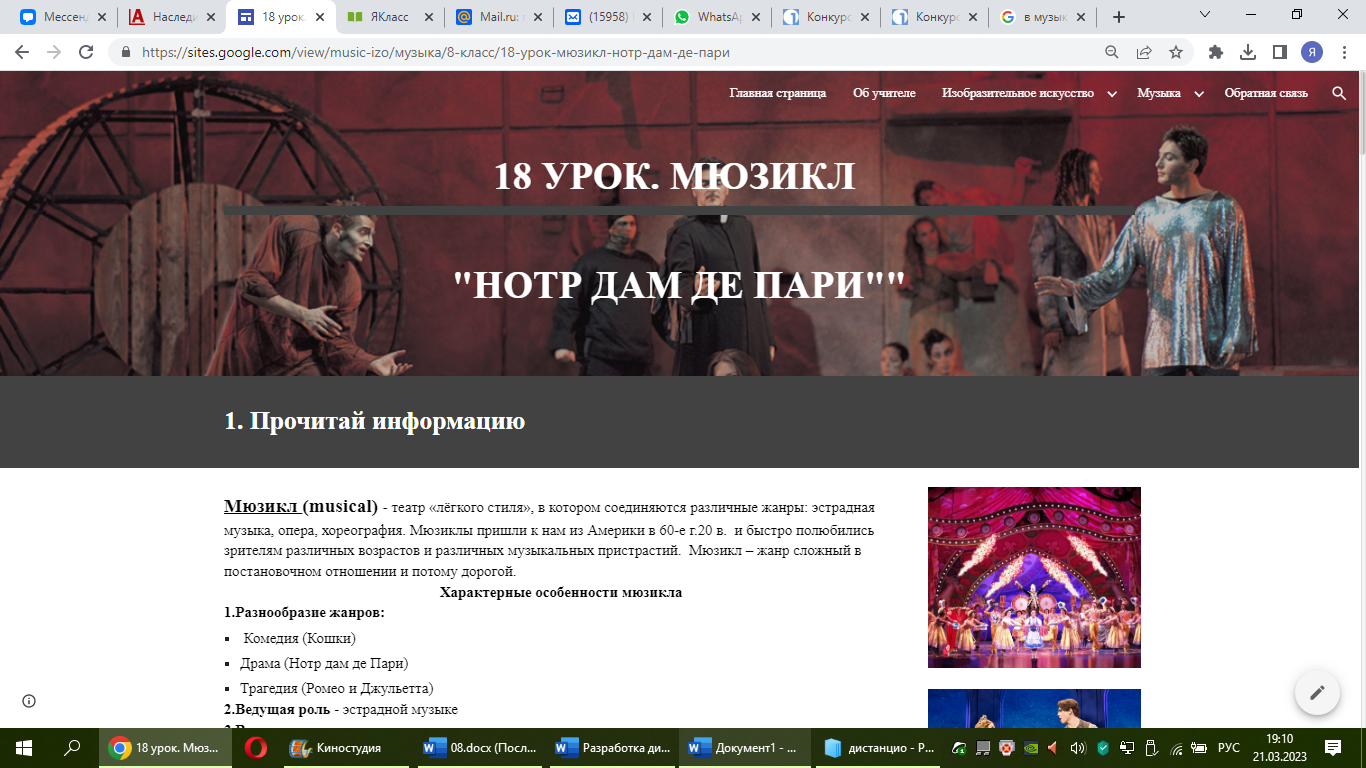 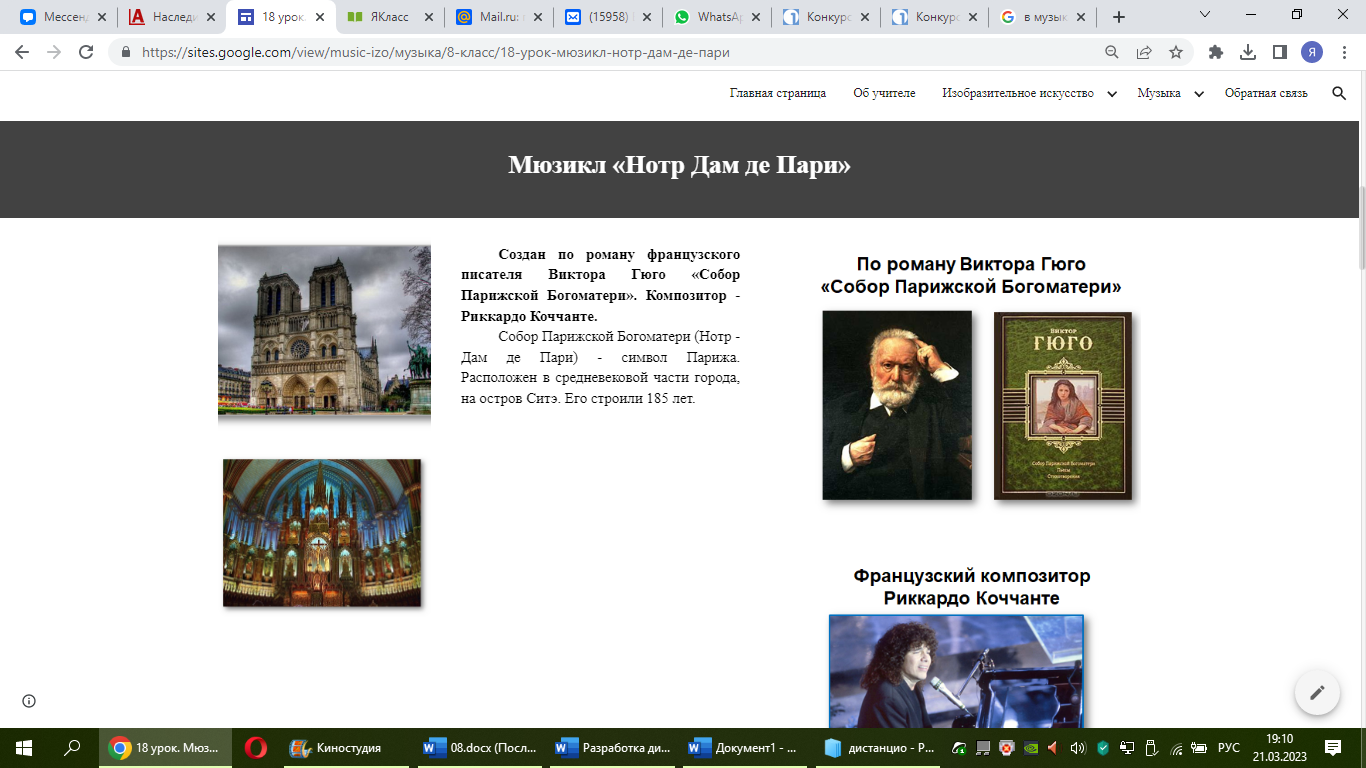 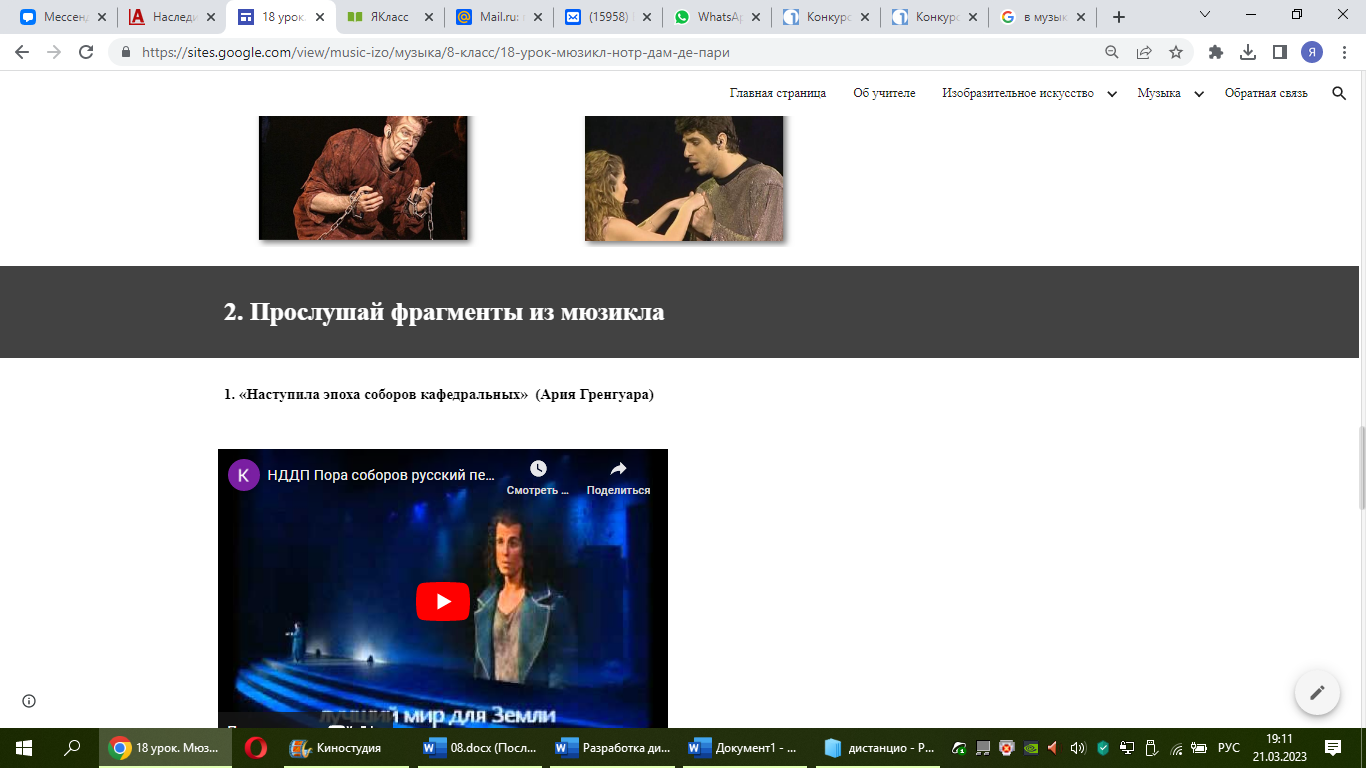 Разработка в ресурсе «Якласс»: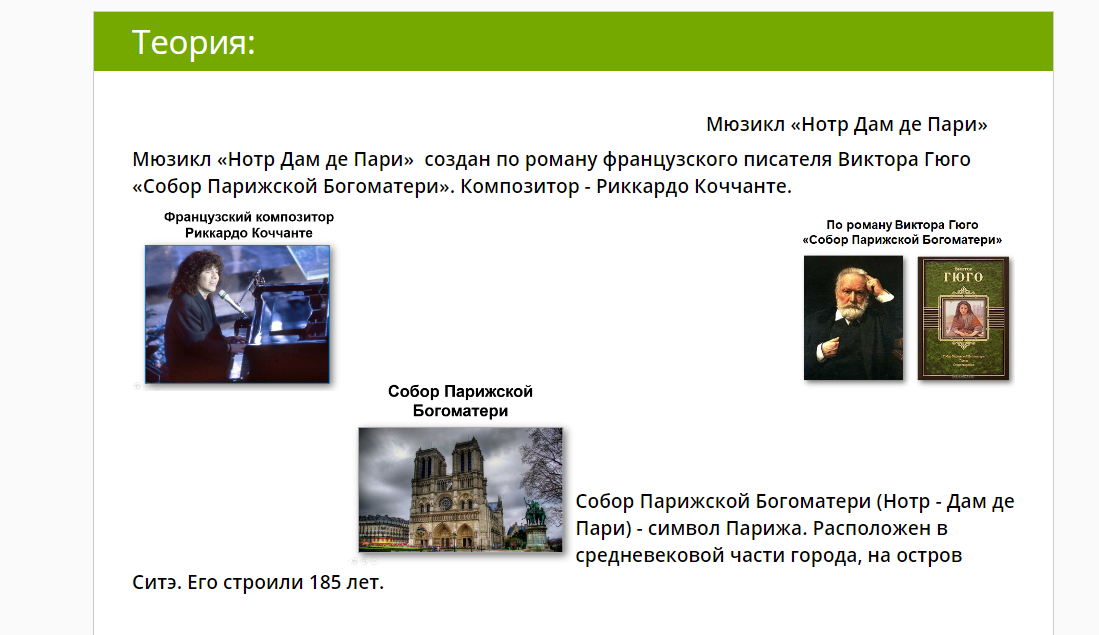 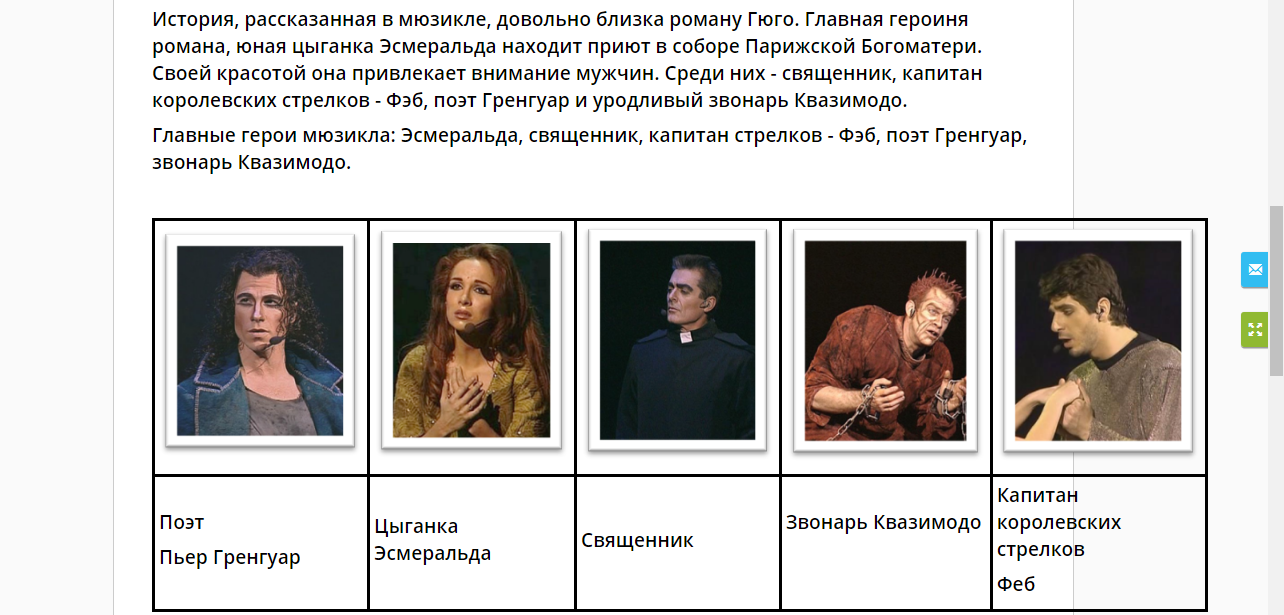 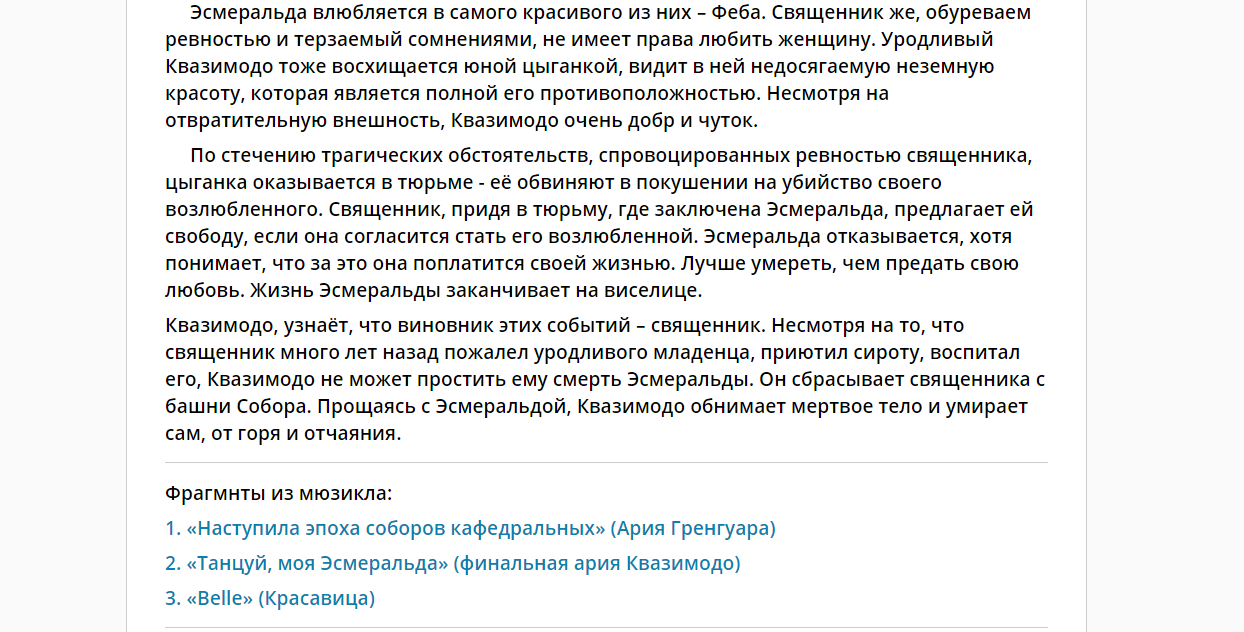 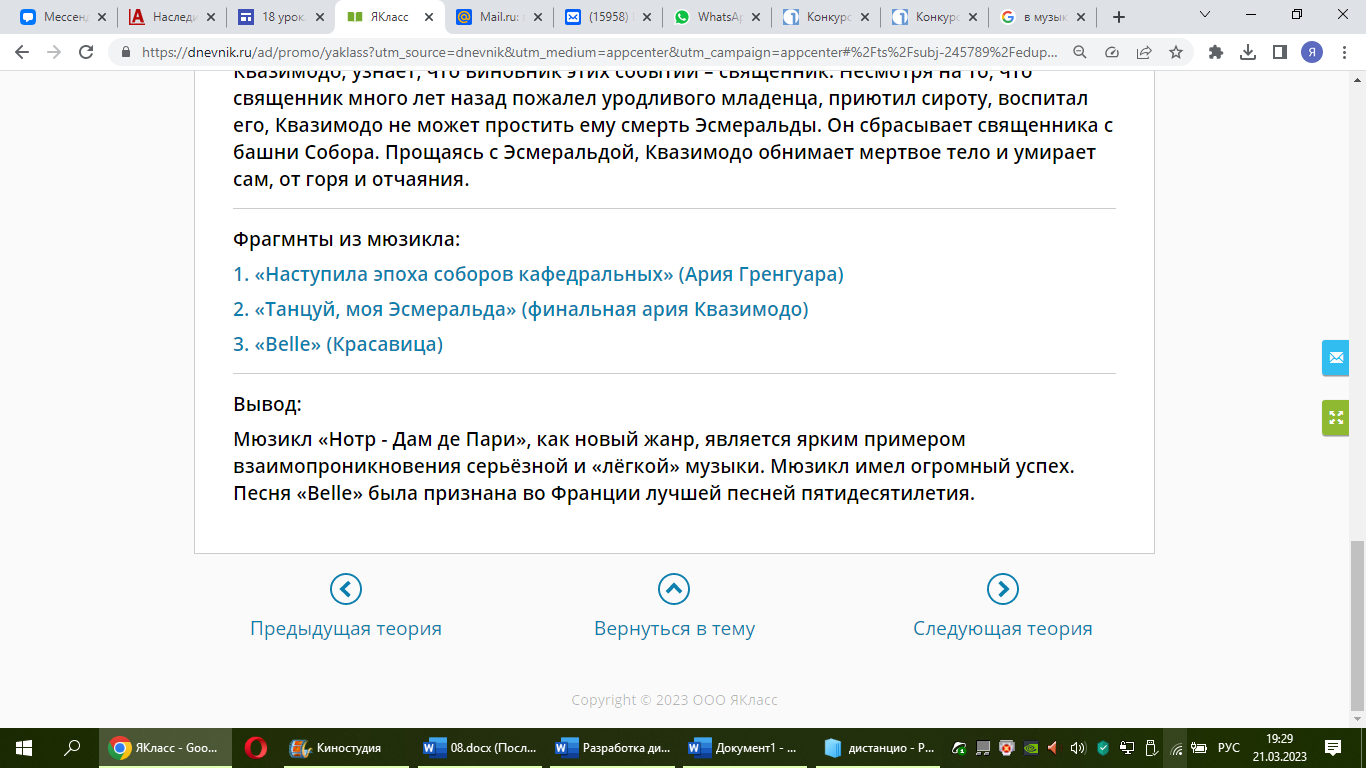 Онлайн – тест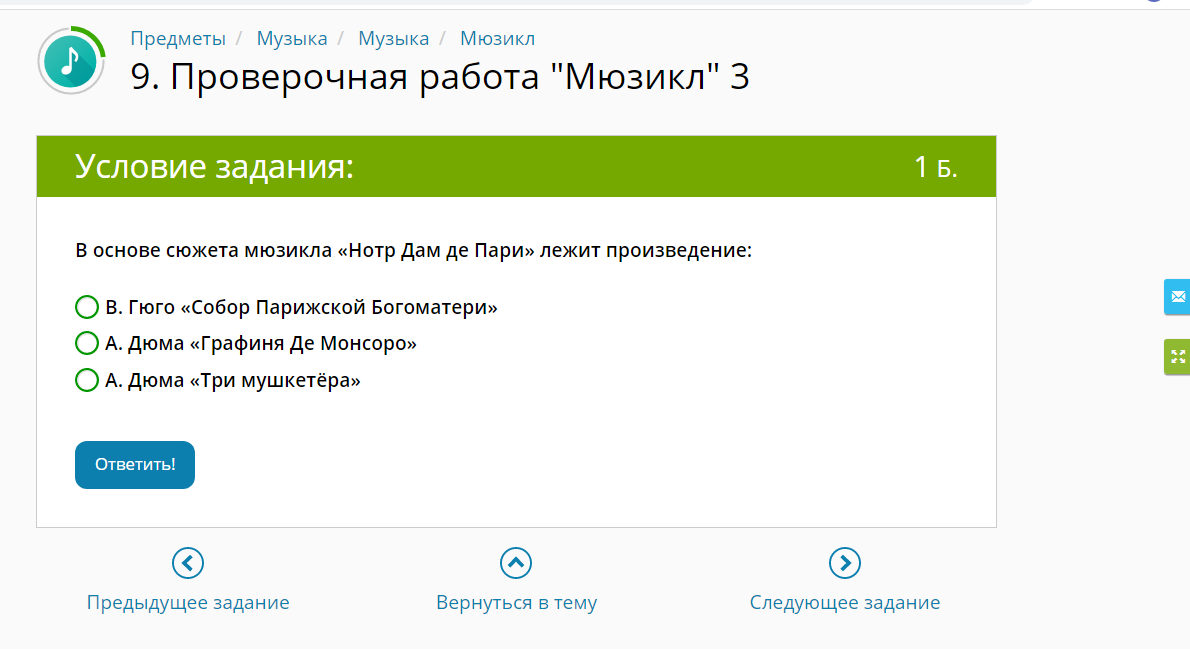 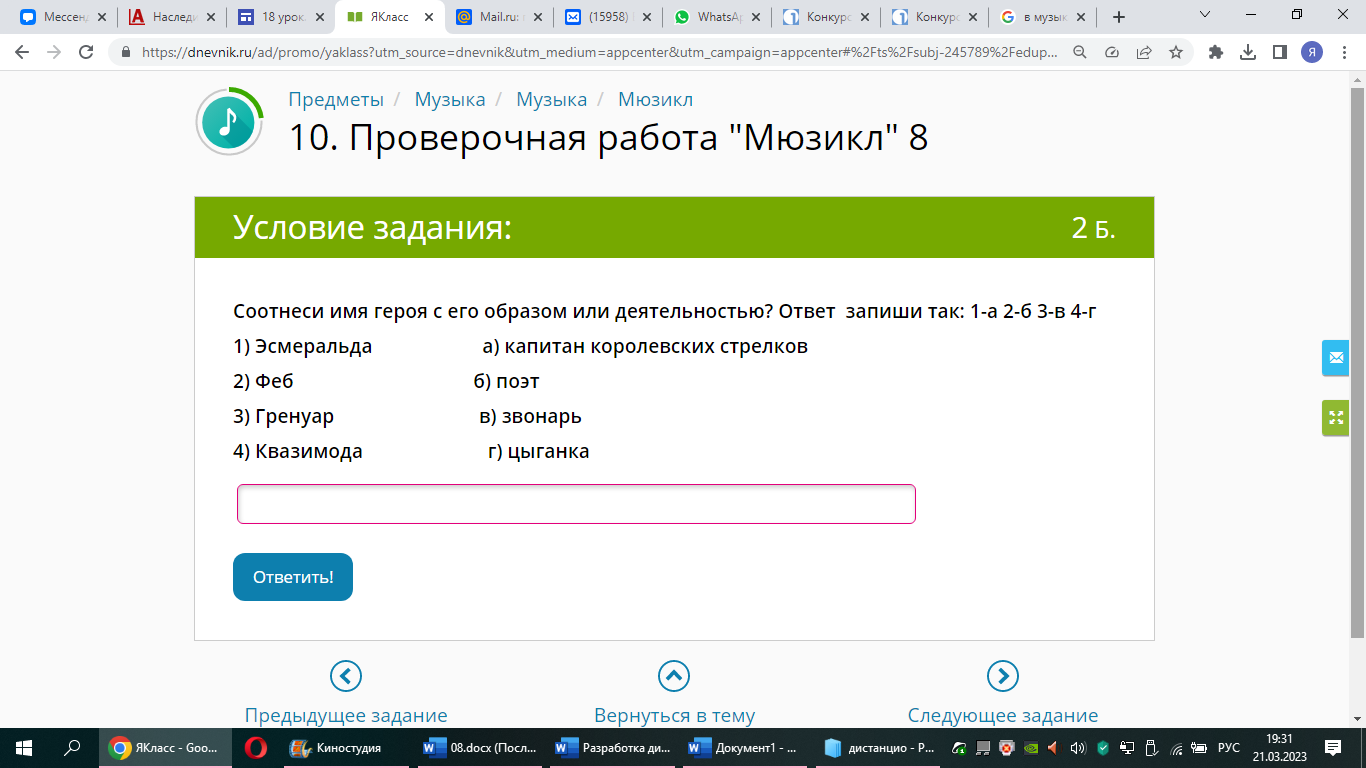 